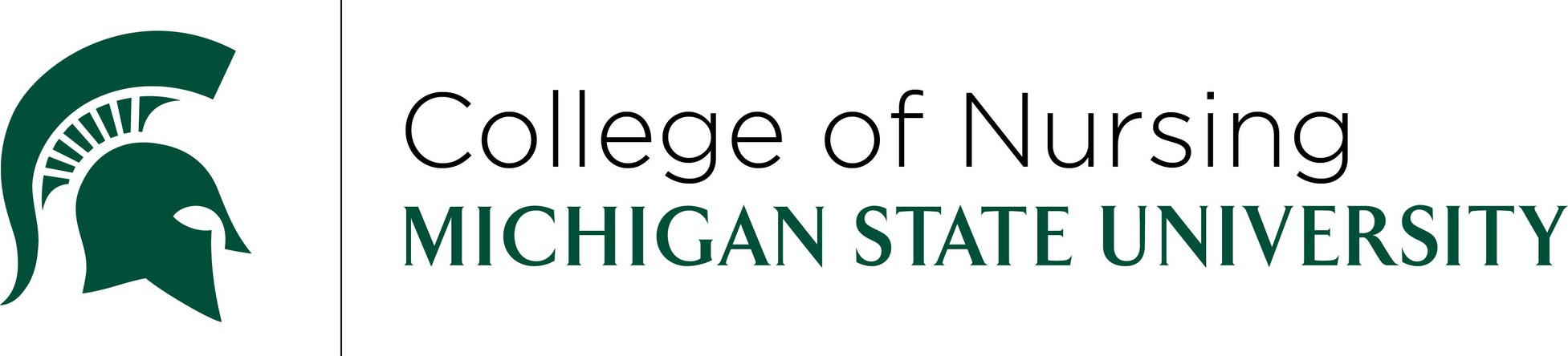 Dean, College of NursingThe College (CON) seeks an innovative, transparent, and collaborative leader to build upon its distinguished legacy and to set forth an ambitious vision that advances the missions of education, scholarship, service, and nursing practice. MSU is one of the nation’s premier land-grant institutions, is a member of the Association of American Universities and is classified by the Carnegie Foundation as a Research 1 university. MSU CON employs 134 total full-time faculty and staff, which includes ten fellows in the American Academy of Nursing and ten fellows in the American Association of Nurse Practitioners. Spartan nurse educators, practitioners, and researchers are transforming the delivery of health care through their innovative research approaches that improve patient outcomes. The Dean of CON reports to the Executive Vice President for Health Sciences and sits on the Executive Board of MSU Health Care. The Dean sets the vision for the College, will have oversight of devoted faculty and staff, will develop new efforts to increase representation, and will set the tone for a collegial culture and inclusive work climate. The Dean will ensure that the CON is a key contributor in developing innovative programs in interdisciplinary health care research, interprofessional education and health equity. The Dean will embrace the current trends that are rapidly impacting the profession and position MSU as a pioneering leader for the future health care environment. The successful candidate will be a nursing professional with administrative leadership experience in nursing education, and a track record of scholarly and clinical engagement.Michigan State University has retained Isaacson, Miller to assist the Dean of the College of Nursing Search Committee in its identification and review of candidates. Screening of applications will begin immediately and will continue until the search is successful or closed. For more details, including the full position profile and to submit in confidence inquiries, referrals, curricula vitae, cover letter, and a one-page statement on how your leadership, teaching, scholarship, and/or service has advanced diversity, equity, and inclusion initiatives, please visit: https://www.imsearch.com/search-detail/S8-452. Electronic submission of materials is strongly encouraged.MSU is an affirmative action, equal opportunity employer. MSU is committed to achieving excellence through a diverse workforce and inclusive culture that encourages all people to reach their full potential. The university actively supports partner accommodations and encourages applications and/or nominations of women, persons of color, veterans, and persons with disabilities